РЕШЕНИЕ02 июля . № 127«О внесении изменений в решение Совета сельского поселения Юнусовский сельсовет муниципального района Мечетлинский район Республики Башкортостан от 17 ноября 2006 года № 120  «Об установлении земельного налога»В соответствии с Налоговым кодексом  Российской Федерации Совет сельского поселения Юнусовский сельсовет муниципального района Мечетлинский район Республики Башкортостан решил:1. Внести в решение Совета сельского поселения Юнусовский сельсовет муниципального района Мечетлинский район Республики Башкортостан от 17 ноября 2006года № 120 «Об установлении  земельного налога» изменения, изложив его в следующей редакции:«1.Ввести на территории сельского поселения Юнусовский сельсовет муниципального района Мечетлинский район Республики Башкортостан  земельный налог, установить порядок и сроки уплаты налога за земли, находящиеся в пределах границ сельского поселения Юнусовский сельсовет муниципального района Мечетлинский район Республики Башкортостан.2.Установить налоговые ставки земельного налога в размере:2.1. Земельных участков в  населенных пунктах:- занятых, жилищным фондом и объектами инженерной инфраструктуры жилищно-коммунального комплекса (за исключением доли в праве на земельный участок, приходящейся на объект, не относящийся к жилищному фонду и к объектам инженерной инфраструктуры жилищно-коммунального комплекса) или «приобретенных (предоставленных)», для жилищного строительства; участками для личного подсобного хозяйства – 0,3%;- занятых, учреждениями  образования, здравоохранения и культуры; административно – управленческими и общественными объектами; объектами рекреационного и оздоровительного назначения; лесами в поселениях – 0,5%;- занятых, гаражами и автостоянками; объектами торговли, общественного питания, бытового обслуживания; промышленными объектами; обособленными водными объектами – 1,5%.2.2.  Земельных участков промышленности, энергетики, транспорта, связи, радиовещания, телевидения, информатики, обороны и иного специального назначения – 1,5%.2.3.  Земельных участков, занятых садоводческими, огородническими и дачными некоммерческими объединениями – 0,3.         2.4.     Земельных участков особо охраняемых территорий – 1,5%.         2.5.    Земельных участков отнесенных к землям сельскохозяйственного назначения – 0,2%.          2.6. Прочих земельных участков – 1.5%.3.Отчетными периодами для налогоплательщиков – организаций и физических лиц, являющихся индивидуальными предпринимателями, установить  первый квартал, второй квартал, третий квартал календарного года 4.Установить для налогоплательщиков – организаций и физических лиц, являющихся индивидуальными предпринимателями, сроки уплаты авансовых платежей  не позднее срока, установленного для представления налогового расчета по авансовым платежам по налогу за соответствующий отчетный период, исчисленных как одна четвертая соответствующей налоговой ставки процентной доли кадастровой стоимости земельного участка по состоянию на 1 января года, являющегося  налоговым периодом.Срок уплаты авансовых платежей для налогоплательщиков, являющихся физическими лицами, уплачивающих налог на основании налогового уведомления, установить не позднее 15 сентября года, являющегося налоговым периодом. Сумма авансового платежа по налогу исчисляется как произведение соответствующей налоговой базы и одной второй  налоговой ставки, установленной пунктом 2.По итогам налогового периода уплачивается до 1 февраля года, следующего за истекшим налоговым периодом, сумма налога, определяемая как разница между суммой налога, исчисленная по ставкам, предусмотренным пунктом 2 и суммами подлежащих уплате в течение налогового периода авансовых платежей по налогу.5.Установить для налогоплательщиков налогов, для организации и для физических лиц, обладающие земельными участками на праве собственности, праве постоянного пользования или пожизненного наследуемого владения на территории сельского поселения Юнусовский  сельсовет муниципального района Мечетлинский район Республики Башкортостан, льготы, установленные в соответствии со статьей 395 Налогового кодекса Российской Федерации, действуют в полном объеме.      	Полностью освободить от уплаты земельного налога следующие категории   налогоплательщиков:         республиканские и муниципальные  учреждения искусства, кинематографии, образования, здравоохранения, культуры, физической культуры и спорта, туризма, административно-управленческие; государственные и муниципальные учреждения социального обслуживания;	участников Великой Отечественной войны, а также граждан, на которых законодательством распространены социальные гарантии и льготы участников Великой Отечественной войны;инвалидов 1 и 2 групп;земли общего пользования населенных пунктов;Герои Советского Союза, Герои России, Герои Социалистического Труда и полные кавалеры орденов Славы, Трудовой Славы и «За службу Родине в Вооруженных Силах СССР»;почетные граждане муниципального района Мечетлинский район Республики Башкортостан;С юридических лиц и граждан, освобожденных от уплаты земельного налога, при передаче ими земельных участков в аренду (пользование) взимается земельный налог с площади, переданной в аренду (пользование).6. Налогоплательщики, имеющие право на налоговые льготы и уменьшение налогооблагаемой базы, должны представить документы, подтверждающие такое право, в налоговые органы в срок до 1 февраля текущего года либо в течение 30(тридцати) дней с момента возникновения права на льготу либо уменьшение налогооблагаемой базы.2 .Решение официально обнародовать в здании администрации сельского поселения Юнусовский сельсовет муниципального района Мечетлинский район Республики Башкортостан3. Настоящее решение вступает в силу с 1 января 2011 года, но не ранее чем по истечении одного месяца со дня его официального опубликования.Глава  сельского поселения Юнусовскийсельсовет муниципального районаМечетлинский район РеспубликиБашкортостан                                                                    Р.М.Нигматуллинд.ЮнусовоБАШ?ОРТОСТАН РЕСПУБЛИКА№Ы                                М»СЕТЛЕ РАЙОНЫМУНИЦИПАЛЬ РАЙОНЫНЫ*ЙОНОС  АУЫЛ СОВЕТЫАУЫЛ БИЛ»М»№Е                      СОВЕТЫ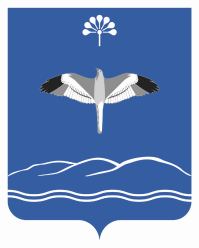 РЕСПУБЛИКА БАШКОРТОСТАНСОВЕТ СЕЛЬСКОГО ПОСЕЛЕНИЯ ЮНУСОВСКИЙ СЕЛЬСОВЕТ МУНИЦИПАЛЬНОГО РАЙОНАМЕЧЕТЛИНСКИЙ РАЙОН452563, Йонос ауылы   Хаерзаманов  урамы, 1Тел 2-86-37452563. с. Юнусово ,  ул. Хаерзаманова 1Тел.2-86-37